既存ダムの洪水調節機能強化（事前放流等）について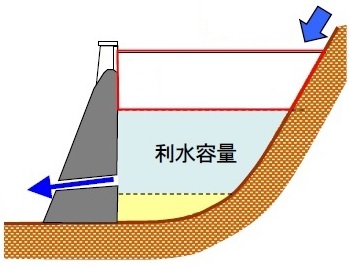 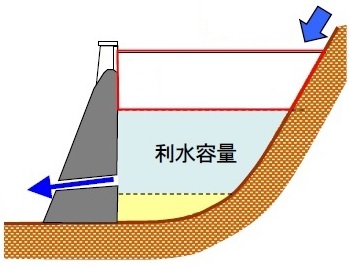 １　概要〇河川での洪水被害の回避・軽減を図るため、利水（河川維持、上水、工水、農水等）のためにダムで貯めている水をあらかじめ放流し、一時的に洪水を調整するための容量を確保する。・事前放流：基準を超える降雨が予想された際に、雨が降る３日前から放流する・期別貯水位の設定：かんがい用水の需要が減少する時期等に一定期間、貯水位を下げる〇この取組は国土交通省が主要な水系毎に進めており、このほどダムが存在する全国の1級水系において河川管理者、ダム管理者、関係利水者(ダムに権利を有する者)間で協定を締結。本県の10ダム（土木6、農水4）は淀川水系に含まれ、令和2年5月29日付で「淀川水系治水協定」を締結。（各ダム概要）*1：基準降雨量：既存洪水調節容量を使い切る規模の降雨量。予想降雨量がこれを超える場合に事前放流を行う。*2：洪水調節可能容量：事前放流等により確保できる最大水量。事前放流は予測降雨量に応じ、この容量の範囲内で行う。*3：土地改良区名２　今後の対応について・ダム毎の具体の運用方法について、利水者や近傍ダムとの調整のうえ、事前放流等実施要領を定める。（８月末まで）・事前放流後に利水容量が回復しなかった場合の損失補填制度について、国が策定した「事前放流ガイドライン」を踏まえ検討する。・降雨実績や効果等を確認しながら基準降雨量、洪水調節可能容量の見直しなど、さらなる改善に努める。・事前放流等を実施しても、洪水被害を完全には防止できないことから、引き続き県民の防災意識の醸成に努める。ダム名ダム名利水者事前放流事前放流期別貯水位の設定期別貯水位の設定【参考】既存洪水調節容量(万m3)ダム名ダム名利水者基準降雨量*1(mm/24h)洪水調節可能容量*2(万m3)期　間洪水調節可能容量*2(万m3)【参考】既存洪水調節容量(万m3)土　木余呉湖－251440－－200土　木日野川－59230－－92土　木石田川－285127－－187土　木宇曽川－54525－－235土　木青土･県企業庁･甲賀市654250－－410土　木姉川･いぶき水力発電(株)815180－－470農　水永源寺･愛知川沿岸*3･関西電力(株)502509/1 -10/15747－農　水犬上川･犬上川沿岸*3･関西電力(株)38572.5－－－農　水蔵王･日野川流域*35923.59/5 -10/15213－農　水野洲川･野洲川*3654529/18-10/15656－